نموذج توصيف مقرر دراسيأ)التعريف بالمقرر الدراسي ومعلومات عامة عنه :ب) الأهداف: ج) توصيف المقرر الدراسي (ملاحظة: ينبغي إرفاق توصيف عام في الاستمارة المستخدمة في النشرة التعريفية أو الدليل ).  د. الدعم الطلابي:هـ . مصادر التعلم:و . المرافق اللازمة:ز.  تقييم المقرر الدراسي وعمليات تطويره المؤسسة:	جامعة أم القرى	الكلية/القسم  : :الكلية الجامعية للطالبات بالقنفذة قسم الرياضياتاسم ورمز المقرر الدراسي: مبادئ  الإحصاء والاحتمالاتعدد الساعات المعتمدة: 3 ساعاتالبرنامج أو البرامج الذي يقدم ضمنه المقرر الدراسي. (في حال وجود مقرر اختياري عام في عدة برامج, بيّن هذا بدلاً من إعداد قائمة بهذه البرامج)بكالوريوس الكلية الجامعية للبنات اسم عضو هيئة التدريس المسؤول عن المقرر الدراسي: د/خالد عبدالحى عبداللطيف حامدالسنة أو المستوى الأكاديمي الذي يعطى فيه المقرر الدراسي: المستوى االثانىالمتطلبات السابقة لهذا المقرر(إن وجدت):المتطلبات الآنية لهذا المقرر (إن وجدت): موقع تقديم المقرر إن لم يكن داخل المبنى الرئيس للمؤسسة التعليمية: الملحق1-وصف موجز لنتائج التعلم الأساسية للطلبة المسجلين في المقرر: النقل من مرحلة الوصف الى مرحلة اتخاذ القرار وتفسير النتائج تفسير منطقى2-صف بإيجاز أية خطط يتم تنفيذها لتطوير وتحسين  المقرر الدراسي . (مثل الاستخدام المتزايد لتقنية المعلومات أو مراجع الإنترنت، والتغييرات في  المحتوى كنتيجة للأبحاث الجديدة في مجال الدراسة).   1-الموضوعات التي  ينبغي تناولها:1-الموضوعات التي  ينبغي تناولها:1-الموضوعات التي  ينبغي تناولها:قائمة الموضوعاتعدد الأسابيعساعات التدريس التوزيعات التكرارية28مقاييس النزعة المركزية28مقاييس التشتت28الارتباط والانحدار14الاحتمالات28المتغير العشوائي14التوزيعات التكرارية282-مكونات المقرر الدراسي (إجمالي عدد ساعات التدريس لكل فصل دراسي): 	24	2-مكونات المقرر الدراسي (إجمالي عدد ساعات التدريس لكل فصل دراسي): 	24	2-مكونات المقرر الدراسي (إجمالي عدد ساعات التدريس لكل فصل دراسي): 	24	2-مكونات المقرر الدراسي (إجمالي عدد ساعات التدريس لكل فصل دراسي): 	24	2-مكونات المقرر الدراسي (إجمالي عدد ساعات التدريس لكل فصل دراسي): 	24	المحاضرة:مادة  الدرس:المختبرعملي/ميداني/      تدريبيأخرى:3-ساعات دراسة خاصة إضافية/ساعات التعلم المتوقع أن يستوفيها الطالب أسبوعياً. (ينبغي أن يمثل هذا المتوسط لكل فصل دراسي وليس المطلوب لكل أسبوع): 4-تطوير نتائج التعلم في  مختلف مجالات التعلم  بيّن لكل من مجالات التعلم المبينة أدناه ما يلي: موجز سريع للمعارف أو المهارات التي يسعى المقرر الدراسي إلى تنميتها. توصيف لاستراتيجيات التدريس المستخدمة في  المقرر الدراسي بغية تطوير تلك المعارف أو المهارات. الطرق المتبعة لتقويم الطالب في المقرر الدراسي لتقييم نتائج التعلم في هذا المجال الدراسي.  4-تطوير نتائج التعلم في  مختلف مجالات التعلم  بيّن لكل من مجالات التعلم المبينة أدناه ما يلي: موجز سريع للمعارف أو المهارات التي يسعى المقرر الدراسي إلى تنميتها. توصيف لاستراتيجيات التدريس المستخدمة في  المقرر الدراسي بغية تطوير تلك المعارف أو المهارات. الطرق المتبعة لتقويم الطالب في المقرر الدراسي لتقييم نتائج التعلم في هذا المجال الدراسي.  4-تطوير نتائج التعلم في  مختلف مجالات التعلم  بيّن لكل من مجالات التعلم المبينة أدناه ما يلي: موجز سريع للمعارف أو المهارات التي يسعى المقرر الدراسي إلى تنميتها. توصيف لاستراتيجيات التدريس المستخدمة في  المقرر الدراسي بغية تطوير تلك المعارف أو المهارات. الطرق المتبعة لتقويم الطالب في المقرر الدراسي لتقييم نتائج التعلم في هذا المجال الدراسي.  4-تطوير نتائج التعلم في  مختلف مجالات التعلم  بيّن لكل من مجالات التعلم المبينة أدناه ما يلي: موجز سريع للمعارف أو المهارات التي يسعى المقرر الدراسي إلى تنميتها. توصيف لاستراتيجيات التدريس المستخدمة في  المقرر الدراسي بغية تطوير تلك المعارف أو المهارات. الطرق المتبعة لتقويم الطالب في المقرر الدراسي لتقييم نتائج التعلم في هذا المجال الدراسي.  المعارف:                                                                                                                                                                                                                                                                                                                                                                    المعارف:                                                                                                                                                                                                                                                                                                                                                                    المعارف:                                                                                                                                                                                                                                                                                                                                                                    المعارف:                                                                                                                                                                                                                                                                                                                                                                    1-توصيف للمعارف المراد اكتسابها:معرفة كيفية التعامل مع البيانات وكيفية حساب المقاييس – معرفة معنى الاحتمال وكيفية حسابه 1-توصيف للمعارف المراد اكتسابها:معرفة كيفية التعامل مع البيانات وكيفية حساب المقاييس – معرفة معنى الاحتمال وكيفية حسابه 1-توصيف للمعارف المراد اكتسابها:معرفة كيفية التعامل مع البيانات وكيفية حساب المقاييس – معرفة معنى الاحتمال وكيفية حسابه 1-توصيف للمعارف المراد اكتسابها:معرفة كيفية التعامل مع البيانات وكيفية حساب المقاييس – معرفة معنى الاحتمال وكيفية حسابه 2-استراتيجيات التدريس المستخدمة لتنمية تلك المعارف: المحاضرات – النقاش فى مجموعات صغيرة حول فكرة او مشكلة معينة – الأبحاث – الوجبات المنزلية  2-استراتيجيات التدريس المستخدمة لتنمية تلك المعارف: المحاضرات – النقاش فى مجموعات صغيرة حول فكرة او مشكلة معينة – الأبحاث – الوجبات المنزلية  2-استراتيجيات التدريس المستخدمة لتنمية تلك المعارف: المحاضرات – النقاش فى مجموعات صغيرة حول فكرة او مشكلة معينة – الأبحاث – الوجبات المنزلية  2-استراتيجيات التدريس المستخدمة لتنمية تلك المعارف: المحاضرات – النقاش فى مجموعات صغيرة حول فكرة او مشكلة معينة – الأبحاث – الوجبات المنزلية  3-طرق تقويم المعارف المكتسبة:الاختبارات التحريرية و العملية و الشفوية – المناقشات -  الوجبات المنزلية  3-طرق تقويم المعارف المكتسبة:الاختبارات التحريرية و العملية و الشفوية – المناقشات -  الوجبات المنزلية  3-طرق تقويم المعارف المكتسبة:الاختبارات التحريرية و العملية و الشفوية – المناقشات -  الوجبات المنزلية  3-طرق تقويم المعارف المكتسبة:الاختبارات التحريرية و العملية و الشفوية – المناقشات -  الوجبات المنزلية  المهارات الإدراكية: المهارات الإدراكية: المهارات الإدراكية: المهارات الإدراكية: 1-توصيف للمهارات الإدراكية المراد تنميتها: القدرة على البحث وفهم المشكلة وتقديم حلول مبتكرة علمية لها – القدرة على النقاش العلمي  والاستفادة من الغير- القدرة على الاستفادة من الأدوات الموجدة وحسن استخدامها1-توصيف للمهارات الإدراكية المراد تنميتها: القدرة على البحث وفهم المشكلة وتقديم حلول مبتكرة علمية لها – القدرة على النقاش العلمي  والاستفادة من الغير- القدرة على الاستفادة من الأدوات الموجدة وحسن استخدامها1-توصيف للمهارات الإدراكية المراد تنميتها: القدرة على البحث وفهم المشكلة وتقديم حلول مبتكرة علمية لها – القدرة على النقاش العلمي  والاستفادة من الغير- القدرة على الاستفادة من الأدوات الموجدة وحسن استخدامها1-توصيف للمهارات الإدراكية المراد تنميتها: القدرة على البحث وفهم المشكلة وتقديم حلول مبتكرة علمية لها – القدرة على النقاش العلمي  والاستفادة من الغير- القدرة على الاستفادة من الأدوات الموجدة وحسن استخدامها2-استراتيجيات التدريس المستخدمة لتنمية تلك المهارات: المحاضرات – مجموعات النقاش الصغيرة– الأبحاث – الوجبات المنزلية  - الممارسات العملية2-استراتيجيات التدريس المستخدمة لتنمية تلك المهارات: المحاضرات – مجموعات النقاش الصغيرة– الأبحاث – الوجبات المنزلية  - الممارسات العملية2-استراتيجيات التدريس المستخدمة لتنمية تلك المهارات: المحاضرات – مجموعات النقاش الصغيرة– الأبحاث – الوجبات المنزلية  - الممارسات العملية2-استراتيجيات التدريس المستخدمة لتنمية تلك المهارات: المحاضرات – مجموعات النقاش الصغيرة– الأبحاث – الوجبات المنزلية  - الممارسات العملية3-طرق تقويم المهارات الإدراكية لدى الطلاب: الاختبارات التحريرية و العملية و الشفوية – المناقشات 3-طرق تقويم المهارات الإدراكية لدى الطلاب: الاختبارات التحريرية و العملية و الشفوية – المناقشات 3-طرق تقويم المهارات الإدراكية لدى الطلاب: الاختبارات التحريرية و العملية و الشفوية – المناقشات 3-طرق تقويم المهارات الإدراكية لدى الطلاب: الاختبارات التحريرية و العملية و الشفوية – المناقشات ج.  مهارات التعامل مع الآخرين و تحمل المسؤولية: ج.  مهارات التعامل مع الآخرين و تحمل المسؤولية: ج.  مهارات التعامل مع الآخرين و تحمل المسؤولية: ج.  مهارات التعامل مع الآخرين و تحمل المسؤولية: 1-وصف لمهارات العلاقات الشخصية والقدرة على تحمل المسؤولية المطلوب تطويرها:القدرة على تكوين علاقات ايجابية مع الآخرين - القدرة على العمل ضمن فريق - القدرة على قيادة فريق - القدرة على البحث عن فنيات و أفكار متطورة ومشاركة الآخرين فيها1-وصف لمهارات العلاقات الشخصية والقدرة على تحمل المسؤولية المطلوب تطويرها:القدرة على تكوين علاقات ايجابية مع الآخرين - القدرة على العمل ضمن فريق - القدرة على قيادة فريق - القدرة على البحث عن فنيات و أفكار متطورة ومشاركة الآخرين فيها1-وصف لمهارات العلاقات الشخصية والقدرة على تحمل المسؤولية المطلوب تطويرها:القدرة على تكوين علاقات ايجابية مع الآخرين - القدرة على العمل ضمن فريق - القدرة على قيادة فريق - القدرة على البحث عن فنيات و أفكار متطورة ومشاركة الآخرين فيها1-وصف لمهارات العلاقات الشخصية والقدرة على تحمل المسؤولية المطلوب تطويرها:القدرة على تكوين علاقات ايجابية مع الآخرين - القدرة على العمل ضمن فريق - القدرة على قيادة فريق - القدرة على البحث عن فنيات و أفكار متطورة ومشاركة الآخرين فيها2-استراتيجيات التعليم المستخدمة في تطوير هذه المهارات:تكوين فرق عمل لانجاز الواجبات المطلوبة – المشاركة في حلقات النقاش العلمية  2-استراتيجيات التعليم المستخدمة في تطوير هذه المهارات:تكوين فرق عمل لانجاز الواجبات المطلوبة – المشاركة في حلقات النقاش العلمية  2-استراتيجيات التعليم المستخدمة في تطوير هذه المهارات:تكوين فرق عمل لانجاز الواجبات المطلوبة – المشاركة في حلقات النقاش العلمية  2-استراتيجيات التعليم المستخدمة في تطوير هذه المهارات:تكوين فرق عمل لانجاز الواجبات المطلوبة – المشاركة في حلقات النقاش العلمية  3-طرق تقويم مهارات التعامل مع الآخرين والقدرة على تحمل المسؤولية لدى الطلاب:ملاحظة وتقيم تفاعل الطلبة أثناء ممارسة العمل الميداني – طرح أفكار للمناقشة و متابعة التفاعل معها3-طرق تقويم مهارات التعامل مع الآخرين والقدرة على تحمل المسؤولية لدى الطلاب:ملاحظة وتقيم تفاعل الطلبة أثناء ممارسة العمل الميداني – طرح أفكار للمناقشة و متابعة التفاعل معها3-طرق تقويم مهارات التعامل مع الآخرين والقدرة على تحمل المسؤولية لدى الطلاب:ملاحظة وتقيم تفاعل الطلبة أثناء ممارسة العمل الميداني – طرح أفكار للمناقشة و متابعة التفاعل معها3-طرق تقويم مهارات التعامل مع الآخرين والقدرة على تحمل المسؤولية لدى الطلاب:ملاحظة وتقيم تفاعل الطلبة أثناء ممارسة العمل الميداني – طرح أفكار للمناقشة و متابعة التفاعل معهاد. مهارات التواصل، وتقنية المعلومات، والمهارات العددية:  د. مهارات التواصل، وتقنية المعلومات، والمهارات العددية:  د. مهارات التواصل، وتقنية المعلومات، والمهارات العددية:  د. مهارات التواصل، وتقنية المعلومات، والمهارات العددية:  1-توصيف للمهارات المراد تنميتها في هذا المجال:رة على تحليل البيانات وتفسيرها للوصول إلى حلول جديدة - القدرة على استخدام التقنية الحديثة في البحث العلمي والتواصل مع1-توصيف للمهارات المراد تنميتها في هذا المجال:رة على تحليل البيانات وتفسيرها للوصول إلى حلول جديدة - القدرة على استخدام التقنية الحديثة في البحث العلمي والتواصل مع1-توصيف للمهارات المراد تنميتها في هذا المجال:رة على تحليل البيانات وتفسيرها للوصول إلى حلول جديدة - القدرة على استخدام التقنية الحديثة في البحث العلمي والتواصل مع1-توصيف للمهارات المراد تنميتها في هذا المجال:رة على تحليل البيانات وتفسيرها للوصول إلى حلول جديدة - القدرة على استخدام التقنية الحديثة في البحث العلمي والتواصل مع2-استراتيجيات التدريس المستخدمة لتنمية تلك المهارات:المحاضرات – المناقشات – التدريبات العملية2-استراتيجيات التدريس المستخدمة لتنمية تلك المهارات:المحاضرات – المناقشات – التدريبات العملية2-استراتيجيات التدريس المستخدمة لتنمية تلك المهارات:المحاضرات – المناقشات – التدريبات العملية2-استراتيجيات التدريس المستخدمة لتنمية تلك المهارات:المحاضرات – المناقشات – التدريبات العملية3-طرق تقويم المهارات العددية ومهارات التواصل لدى الطلاب:3-طرق تقويم المهارات العددية ومهارات التواصل لدى الطلاب:3-طرق تقويم المهارات العددية ومهارات التواصل لدى الطلاب:3-طرق تقويم المهارات العددية ومهارات التواصل لدى الطلاب:هـ. المهارات الحركية النفسية (إن وجدت):هـ. المهارات الحركية النفسية (إن وجدت):هـ. المهارات الحركية النفسية (إن وجدت):هـ. المهارات الحركية النفسية (إن وجدت):1-توصيف للمهارات الحركية النفسية المراد تنميتها ومستوى الأداء المطلوب:1-توصيف للمهارات الحركية النفسية المراد تنميتها ومستوى الأداء المطلوب:1-توصيف للمهارات الحركية النفسية المراد تنميتها ومستوى الأداء المطلوب:1-توصيف للمهارات الحركية النفسية المراد تنميتها ومستوى الأداء المطلوب:2-استراتيجيات التدريس المستخدمة لتنمية تلك المهارات:2-استراتيجيات التدريس المستخدمة لتنمية تلك المهارات:2-استراتيجيات التدريس المستخدمة لتنمية تلك المهارات:2-استراتيجيات التدريس المستخدمة لتنمية تلك المهارات:3-طرق تقويم المهارات الحركية النفسية لدى الطلاب:3-طرق تقويم المهارات الحركية النفسية لدى الطلاب:3-طرق تقويم المهارات الحركية النفسية لدى الطلاب:3-طرق تقويم المهارات الحركية النفسية لدى الطلاب:5. جدول مهام تقويم الطلاب خلال الفصل الدراسي:5. جدول مهام تقويم الطلاب خلال الفصل الدراسي:5. جدول مهام تقويم الطلاب خلال الفصل الدراسي:5. جدول مهام تقويم الطلاب خلال الفصل الدراسي:التقويممهمة التقويم (كتابة مقال، اختبار، مشروع جماعي، اختبار نهائي...الخ)الأسبوع المحدد لهنسبته من التقويم النهائي123456781-تدابير تقديم أعضاء هيئة التدريس للاستشارات والإرشاد الأكاديمي للطالب (أذكر قدر الوقت الذي يتوقع أن يتواجد خلاله أعضاء هيئة التدريس لهذا الغرض في كل أسبوع).  أربع ساعات1-الكتب المقررة المطلوبة:مقدمة في الإحصاء و الاحتمالات).محمد صبحي أبو صالح , عدنان عوض ز.نيويورك ويلي . " المفاهيم الأساسية في الإحصاء و الاحتمالات " أحمد محمد كامل طرابية , مكتبة الرشد 1425 هـ, الجزء الأول و الثاني2-المراجع الرئيسة:المفاهيم الأساسية في الإحصاء و الاحتمالات " أحمد محمد كامل طرابية , مكتبة الرشد 1425 هـ, الجزء الأول و الثاني3-الكتب و المراجع التي يوصى بها (المجلات العلمية، التقارير،...الخ) (أرفق قائمة بها)  روبرت- ج بارتل. العناصر للتحليل الحقيقي (الطبعة الثانية4-المراجع الإلكترونية، مواقع الإنترنت...الخ:5-مواد تعليمية أخرى مثل البرامج المعتمدة على الحاسب الآلي/الأسطوانات المدمجة، والمعايير /اللوائح التنظيمية الفنية:بيّن متطلبات  المقرر الدراسي  بما في ذلك حجم فصول الدراسة والمختبرات (أي: عدد المقاعد داخل الفصول الدراسية والمختبرات، وعدد أجهزة الحاسب الآلي المتاحة...إلخ).  1-المباني (قاعات المحاضرات، المختبرات،...الخ):2-مصادر الحاسب الآلي:3-مصادر أخرى (حددها...مثل: الحاجة إلى تجهيزات مخبرية خاصة, أذكرها، أو أرفق قائمة بها):1-استراتيجيات الحصول على التغذية الراجعة من الطلاب بخصوص فعالية التدريس :2-استراتيجيات أخرى لتقييم عملية التدريس من قبل المدرس أو القسم :3-عمليات تطوير التدريس :4-عمليات التحقق من معايير الإنجاز لدى الطالب ( مثل: تدقيق تصحيح عينة من أعمال الطلبة بواسطة مدرسين  مستقلين، والتبادل بصورة دوريةً لتصحيح الاختبارات أو عينة من الواجبات مع طاقم تدريس من مؤسسة أخرى):5-صف إجراءات التخطيط للمراجعة الدورية لمدى فعالية  المقرر الدراسي والتخطيط لتطويرها: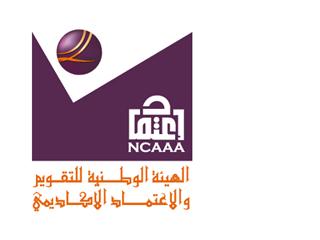 